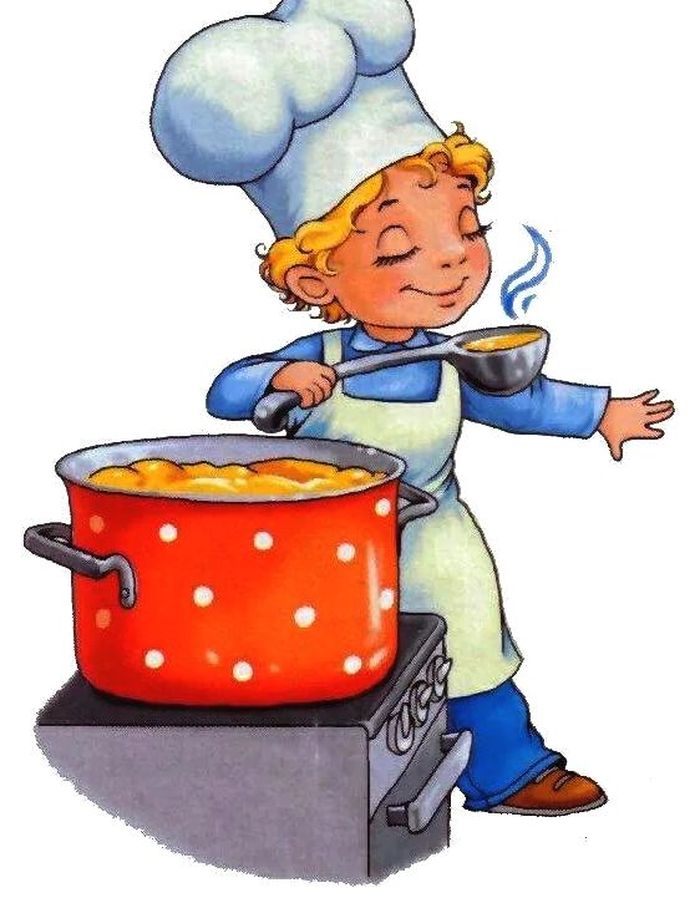 Меню 2 марта  2022г28выход  фактическийкалорийностьСтоимость блюдаЗАВТРАКСуп картофельный тушенкой250гр15220,59Хлеб45гр402,52Чай с сахаром200гр281,70Обед:Капуста тушеная с мясом200гр38441,75Огурцы свежие нарезка50гр129,98Хлеб60гр602,52Чай с сахаром200гр281,7070480,76